                                                 TEST  DE  EVALUARE  SUMATIVACLASA I   Step by step                                   COMUNICARE  ÎN  LIMBA  ROMÂNĂ                                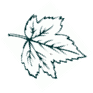 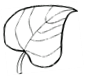 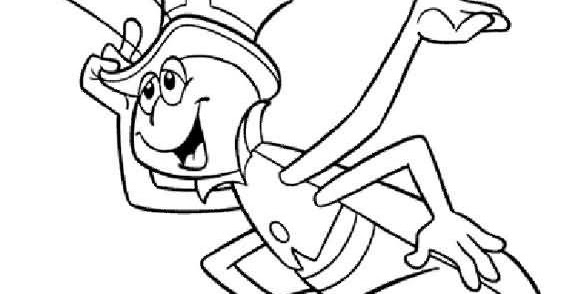          1.Scrie litera de mână corespunzătoare  fiecărei  litere:O     M     n     c    R    e   u     i     r   E    C   o  m 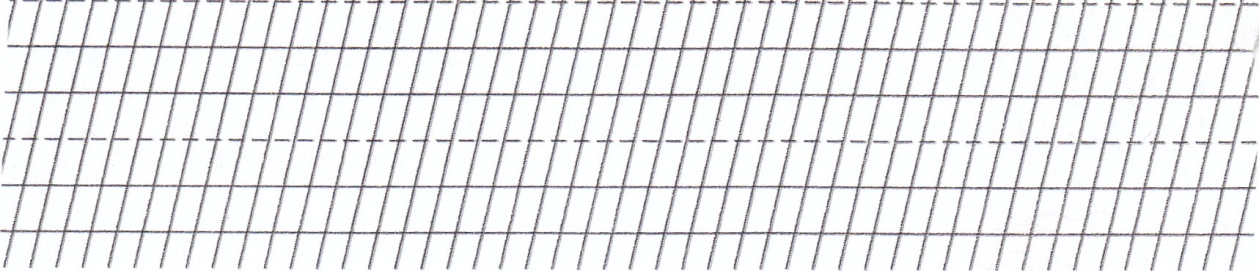  2. Joc“ Eu scriu una, tu scrii multe”                               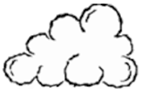  nor                                                                                                      cal                                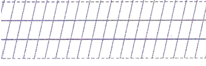 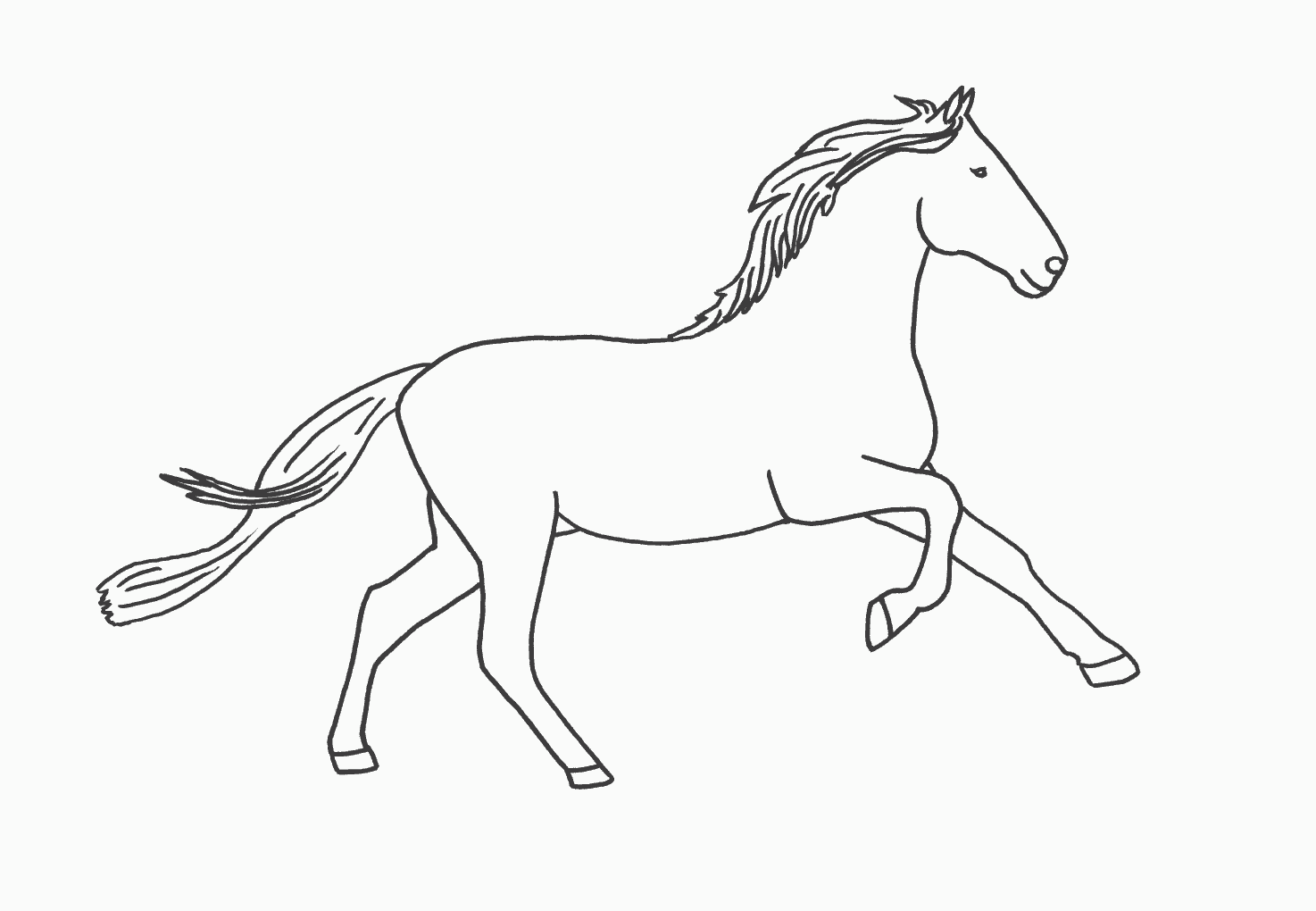 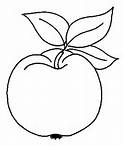 măr3.Ordonează  cuvintele pentru a obţine o propoziţie. Scrie propoziţiamari              nouă       Riana       mere        are       .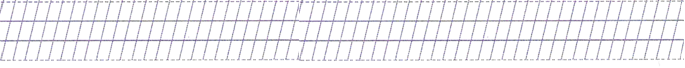 4.Ascultă  textul cu atenție, apoi colorează răspunsul corect:	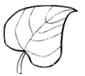 Ieri era frumos pe-afarăCa-ntr-o caldă zi de vară.Azi e toamnă pe pământ,Vreme rea şi bate vânt.	( “Zile de toamnă”  de G.Coşbuc)Anotimpul prezentat în textul dat este:b) Vremea este:c) Fenomenul naturii care apare în textul dat este:5.Potriveşte silabele şi scrie cuvintele obţinute: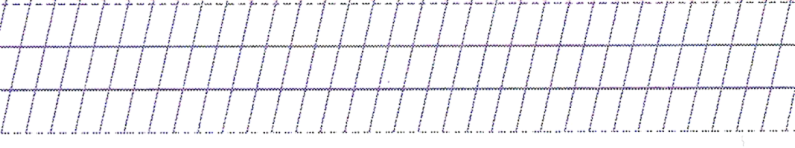                                                                                 DESCRIPTORI DE PERFORMANŢĂ :IarnatoamnaVaraReabunăPloioasăBrumă  gerVântItem90 si 100 puncteIntre70 si 89de puncteIntre 50 si 70 de puncte1.Scrie corect toate literele cconform cerinteiScrie corect 8-10  litere 1cconform cerinteiScrie corect 5-6  litere 1cconform cerintei2.Scrie corect toate cuvintele cconform cerinteiScrie corect 2  cuvinte cconform cerinteiScrie corect un  cuviânt cconform cerintei3.Ordonează şi scrie  corect  propoziţia Ordoneazăşi scrie  propoziţia cu mici greşeli ( 2 greşeli )Ordonează  corect  propoziţia 4.Ascultă şi rezolvă corect a,b,cAscultă şi rezolvă corect a,b sau oricare 2 situaţiiAscultă şi rezolvă corect a sau oricare din  situaţii5Ordonează silabele si scrie corect toate cuvintele  Ordonează silabele si scrie corect  2 cuvinte Ordonează silabele si scrie corect  un  cuvânt